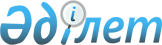 О нормативе отчисления и распределения части чистого дохода на местный бюджет районных государственных предприятийПостановление акимата Сауранского района Туркестанской области от 9 ноября 2022 года № 348
      В соответствии со статьей 140 Закона РК "О государственном имуществе", статьями 31, 37 Закона РК "О местном государственном управлении и самоуправлении в Республике Казахстан", акимат района Сауран ПОСТАНОВЛЯЕТ:
      1. Установить норматив отчисления и распределения части чистого дохода на местный бюджет районных государственных предприятий согласно приложению к настоящему постановлению.
      2. Государственное учреждение "Отдел экономики и финансов акимата района Сауран" в порядке, установленном законодательными актами Республики Казахстан:
      1) в течение десяти календарных дней со дня государственной регистрации настоящего постановления направление его копии в печатном и электронном виде на государственном и русском языках в республиканское государственное предприятие на праве хозяйственного ведения "Республиканский центр правовой информации" для официального опубликования и включения в Эталонный контрольный банк нормативных правовых актов Республики Казахстан;
      2) размещение настоящего постановления на интернет-ресурсе акимата Сауранского района после его официального опубликования.
      3. Настоящее постановление вводится в действие по истечении десяти календарных дней после дня его первого официального опубликования.
      4. Контроль за исполнением настоящего постановления возложить на заместителя акима района Сауран Е. Жангазиеву. Нормативы отчислений и распределения части чистого дохода на местный бюджет районных государственных предприятий
      1. Для государственных предприятий района - в размере 45 процентов от чистого дохода.
      2. Часть чистого дохода, оставшаяся в распоряжении коммунальных государственных предприятий, направляется на развитие предприятия.
					© 2012. РГП на ПХВ «Институт законодательства и правовой информации Республики Казахстан» Министерства юстиции Республики Казахстан
				
      Аким района

Ғ. Рысбеков
Акимат района Сауран
__ _______2022 года
№______ к постановлению
Приложения